附件1：国家反诈中心app-安卓版下载、安装、注册、实名认证说明（以华为手机为例）首先打开手机应用商店（应用中心）在搜索框中输入国家反诈中心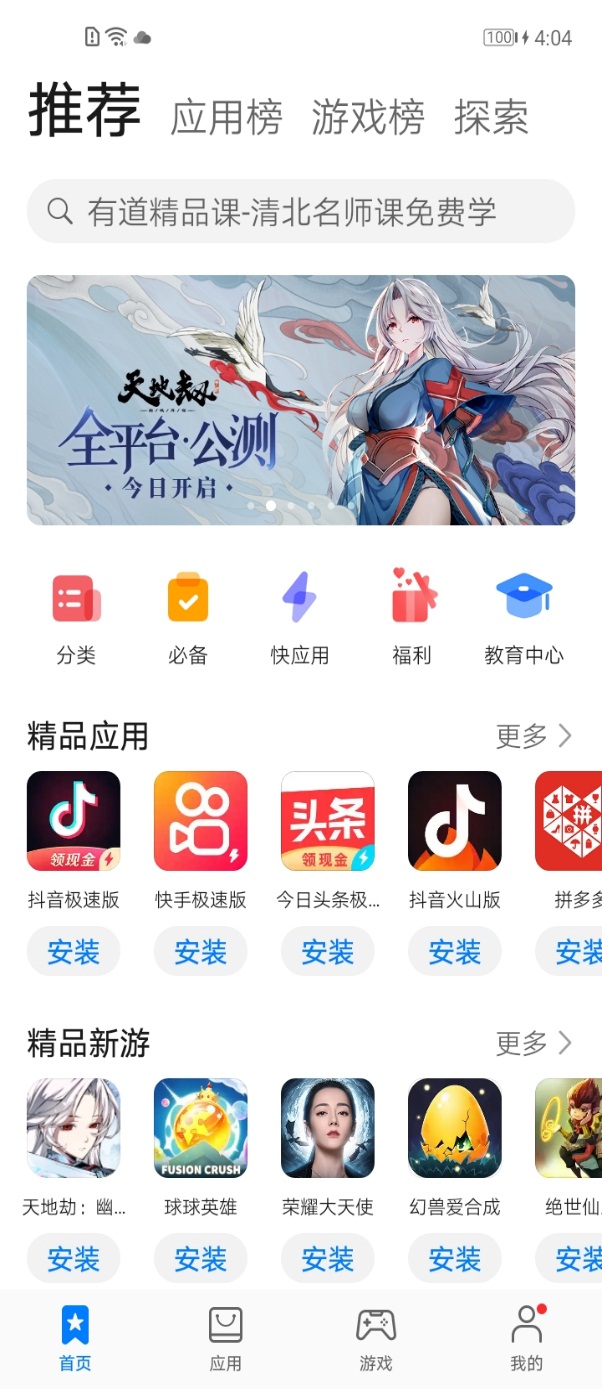 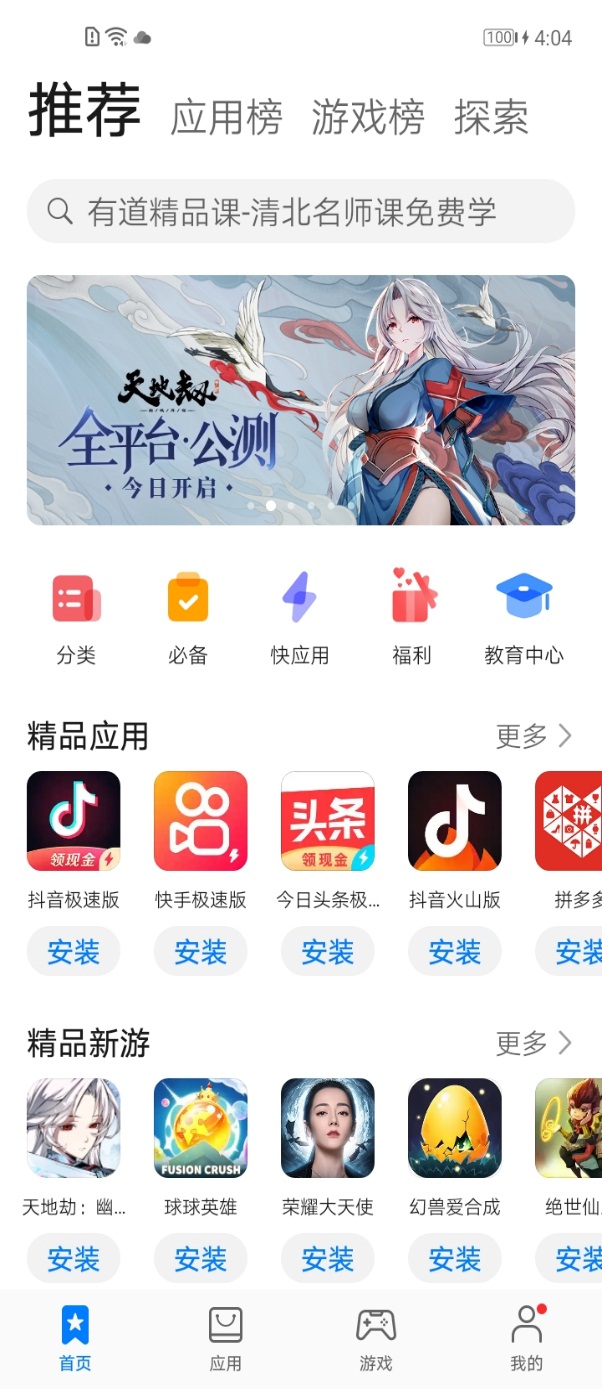 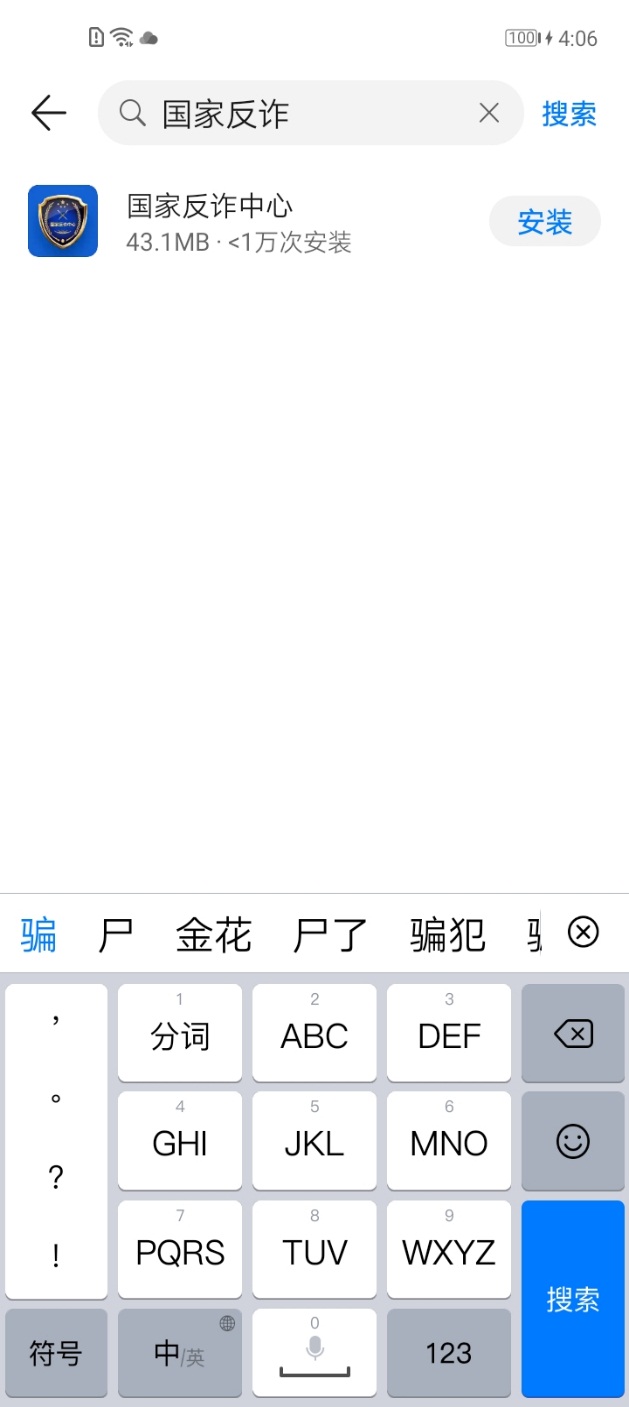 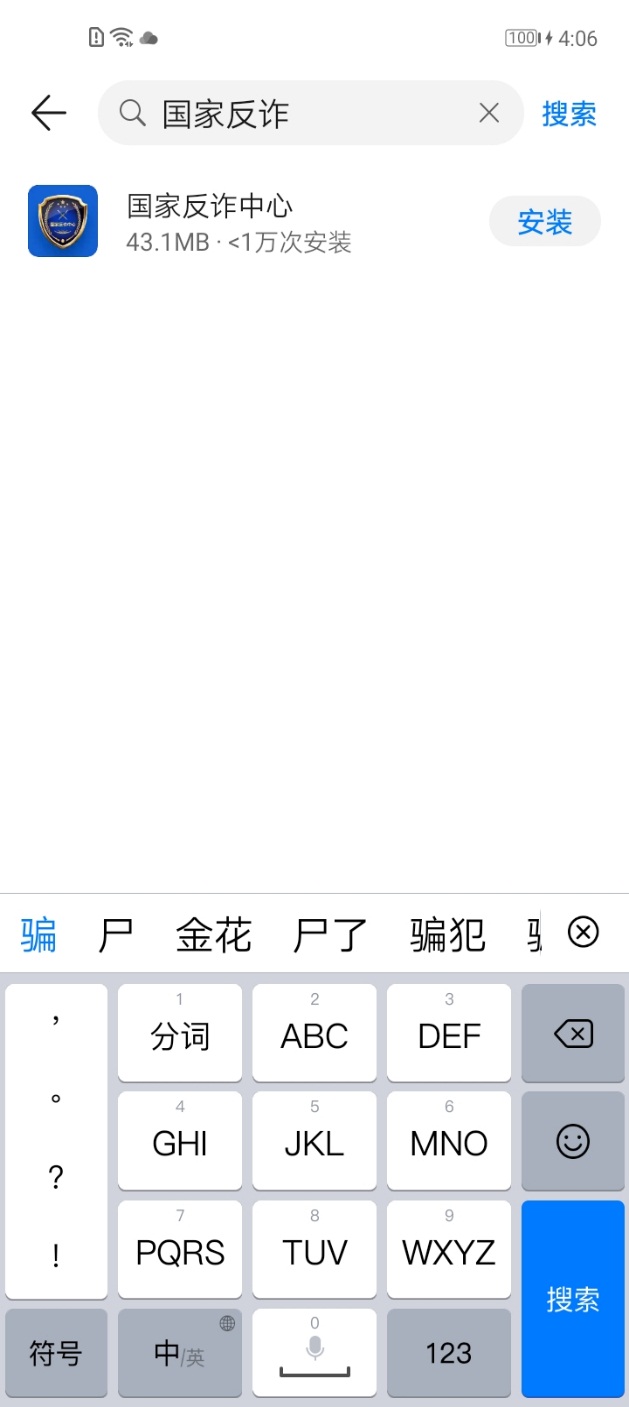 点击安装。                                安装完成后点击打开，并同意获取权限。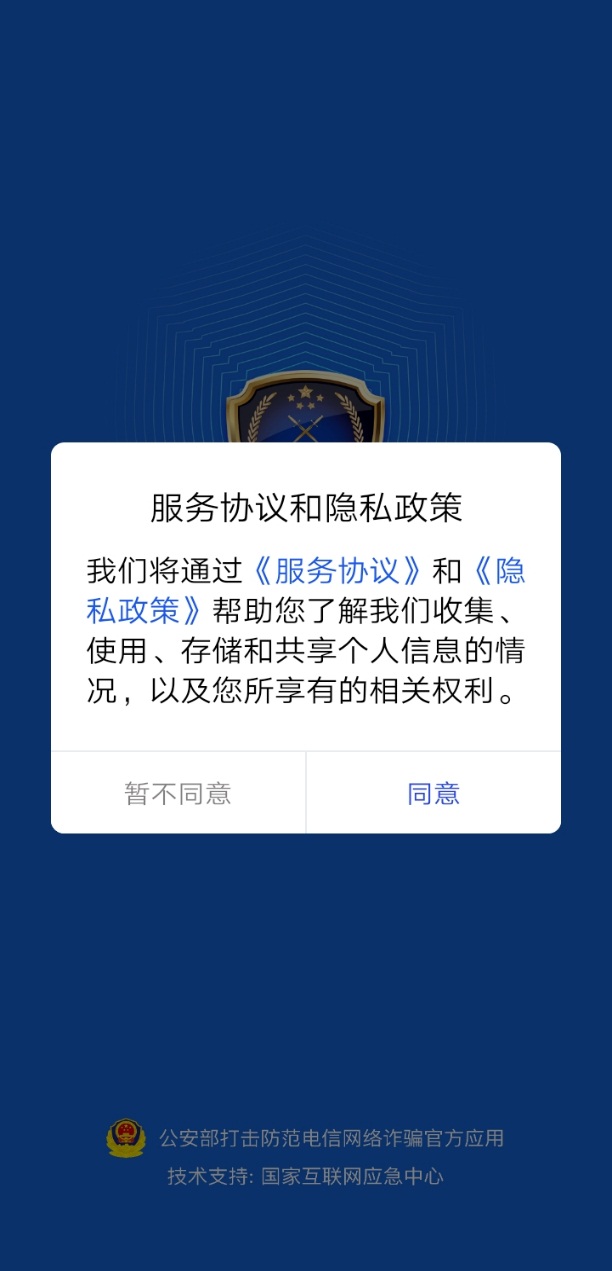 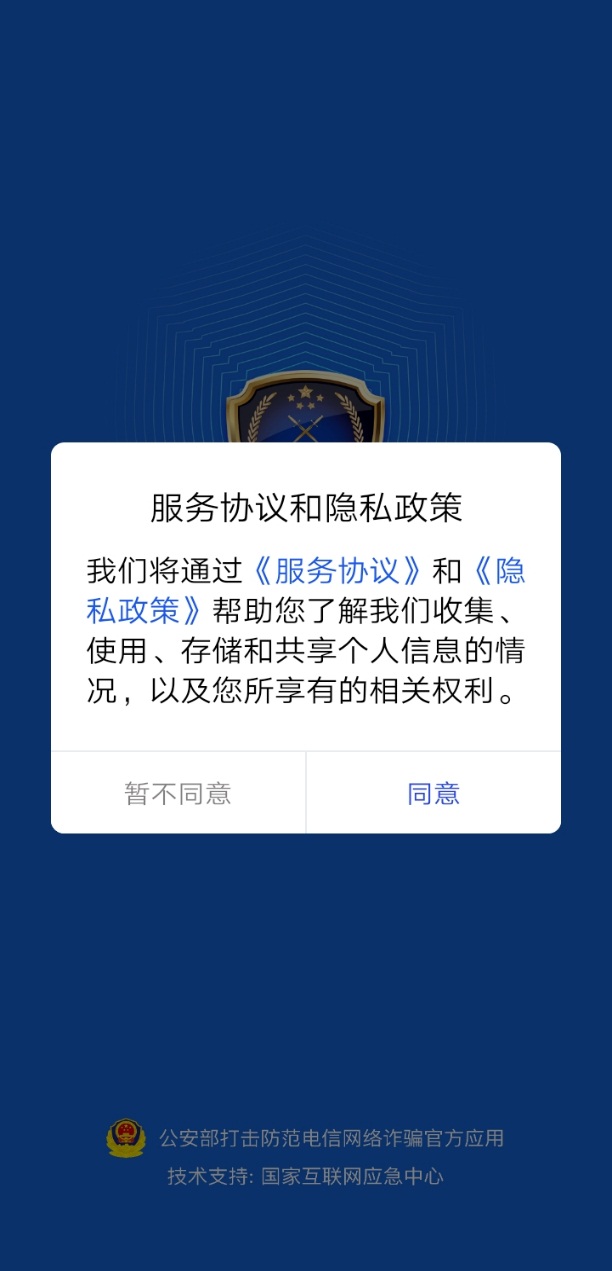 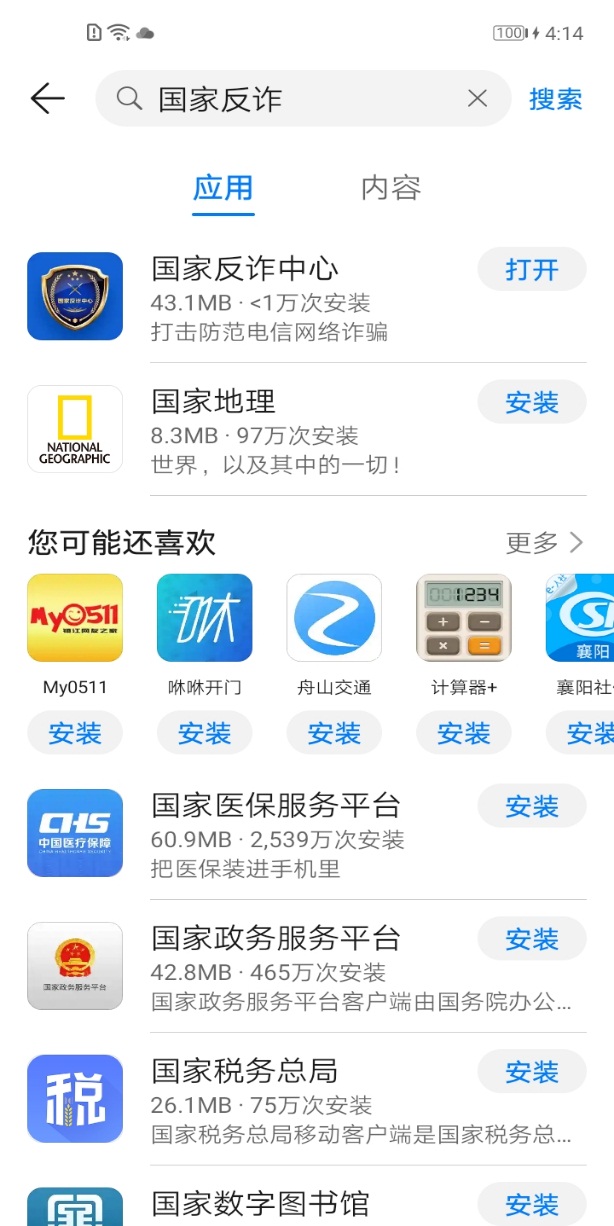 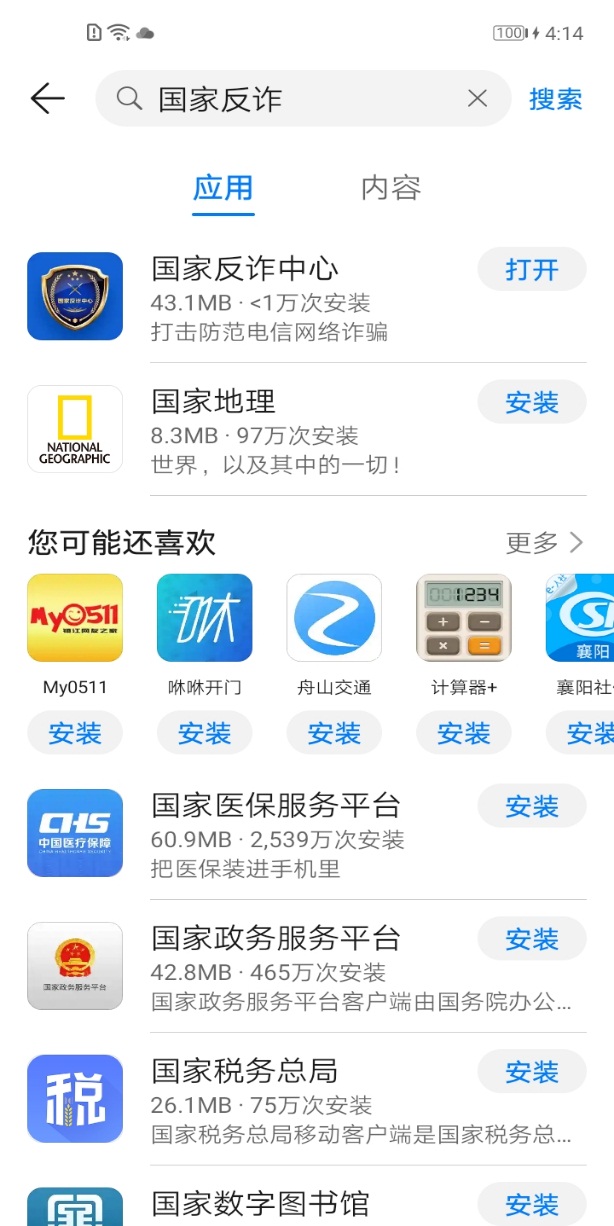 滑动选择设置常住区域，并点击确定。       点击快速注册。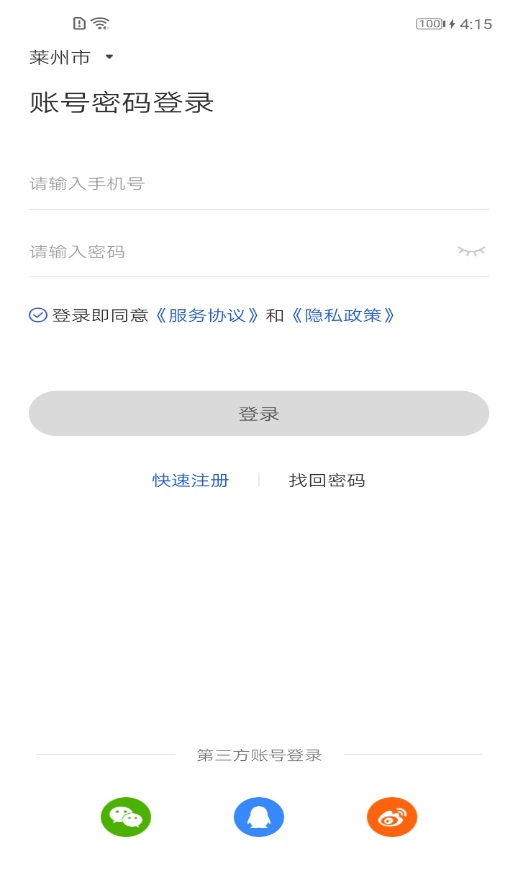 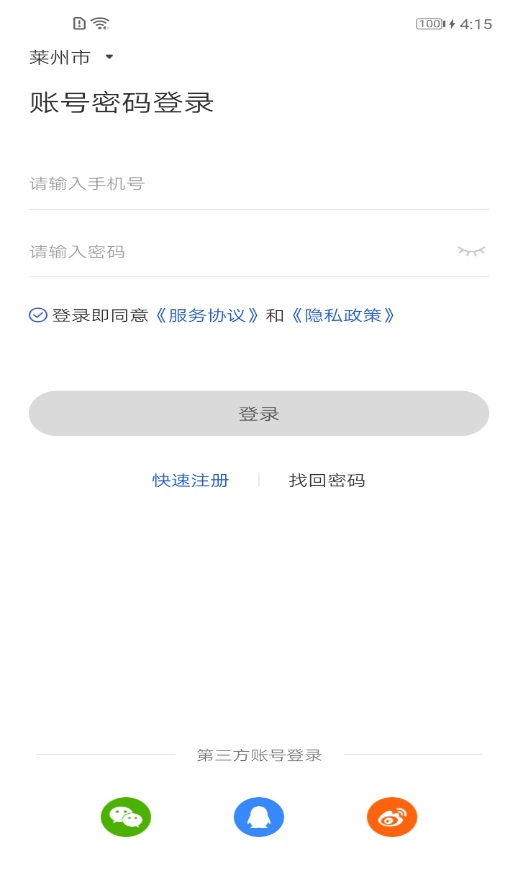 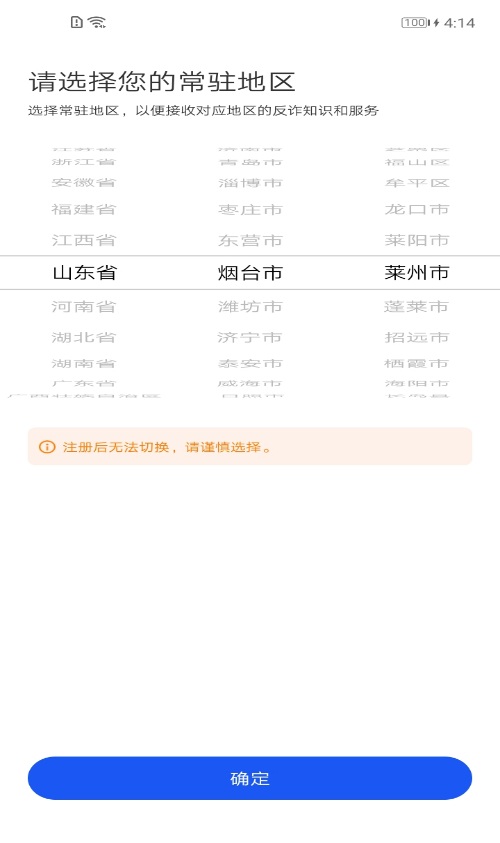 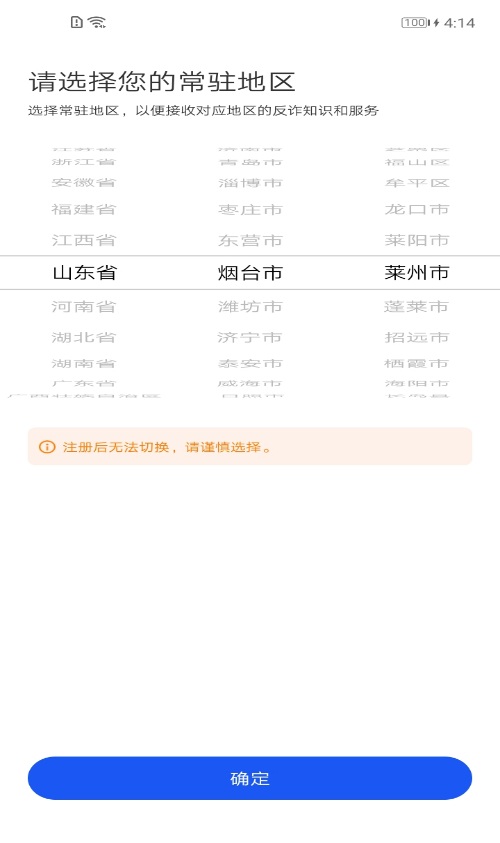 输入手机号点击获取验证码，输入验证码并填写密码后点击确定。        注册成功后点击继续完善 进行实名认证。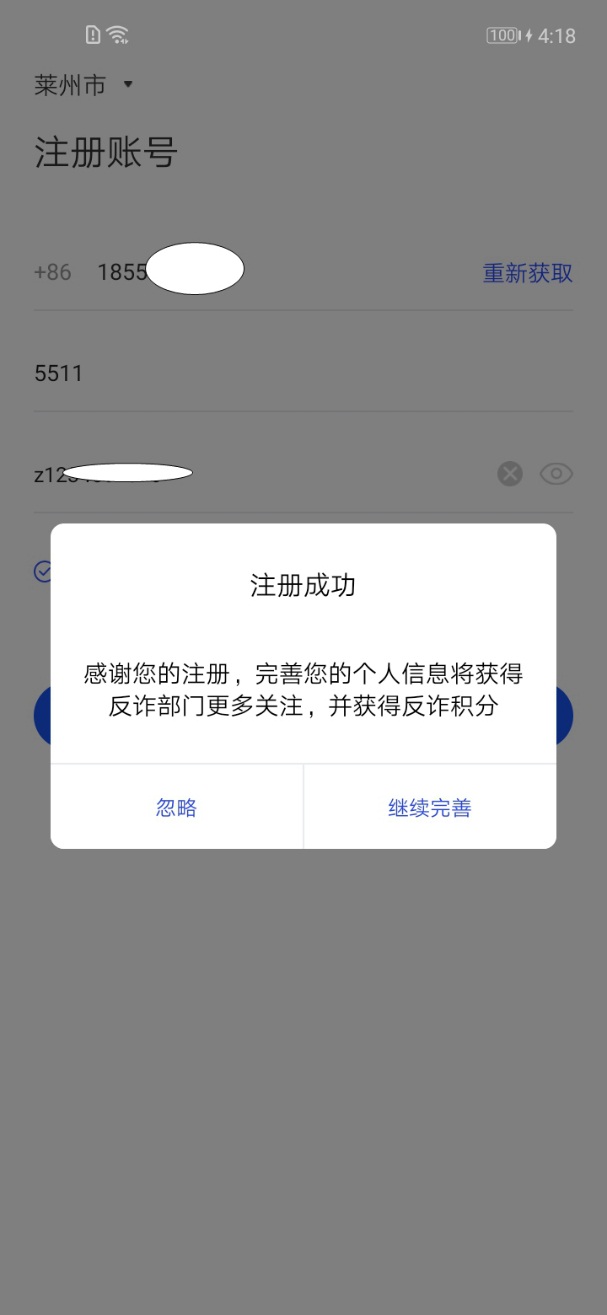 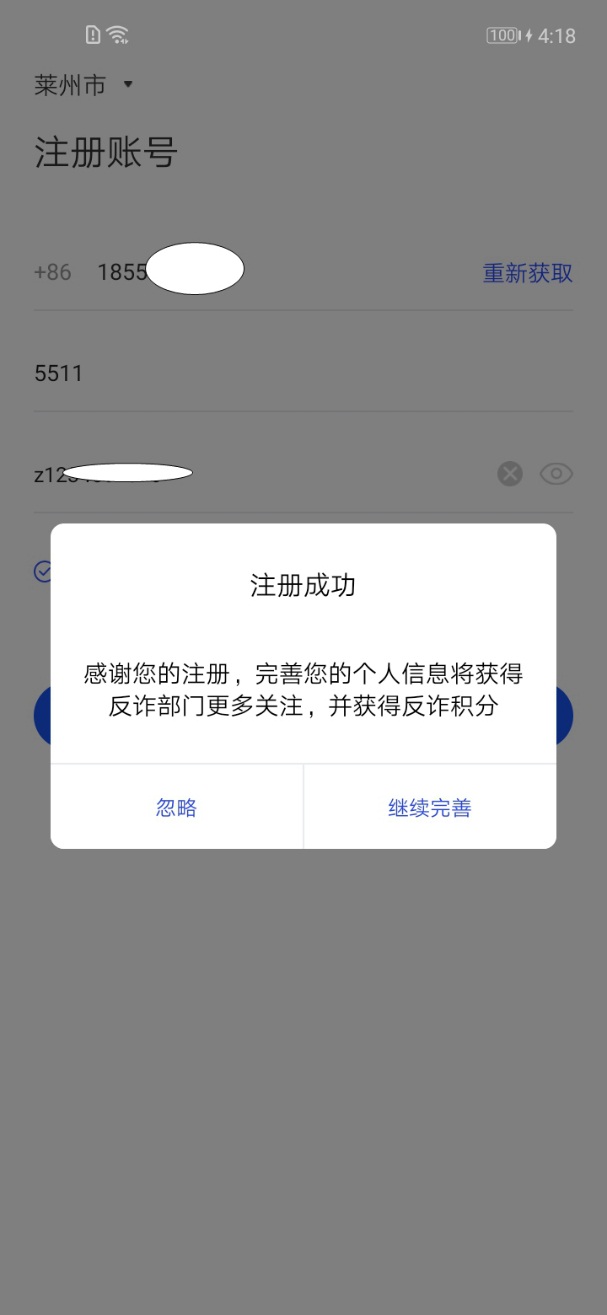 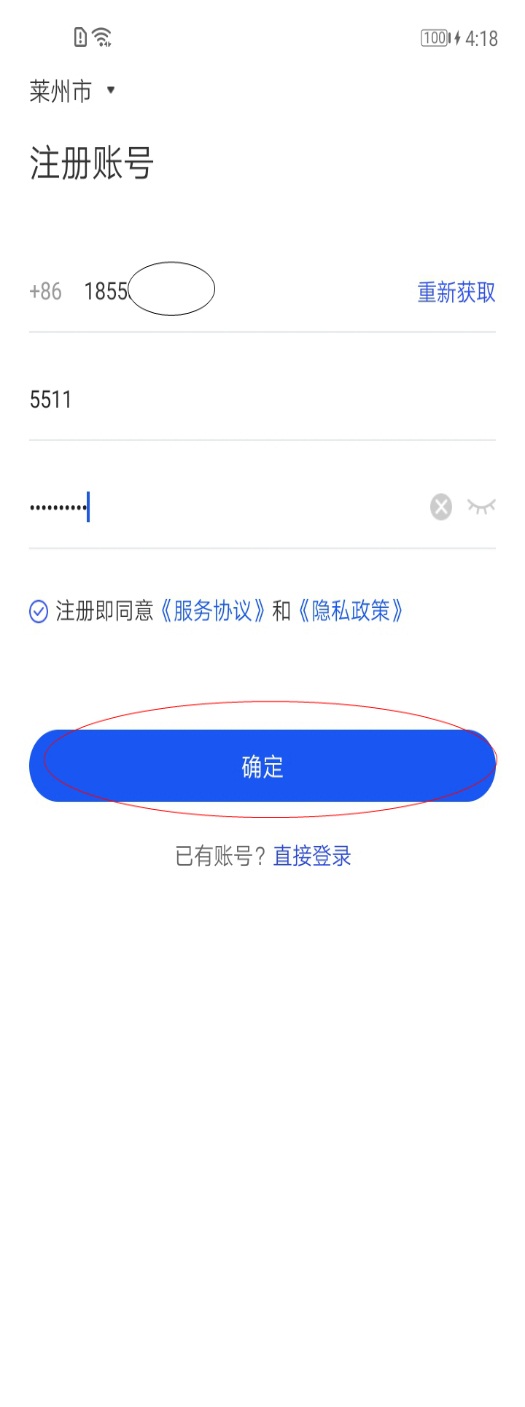 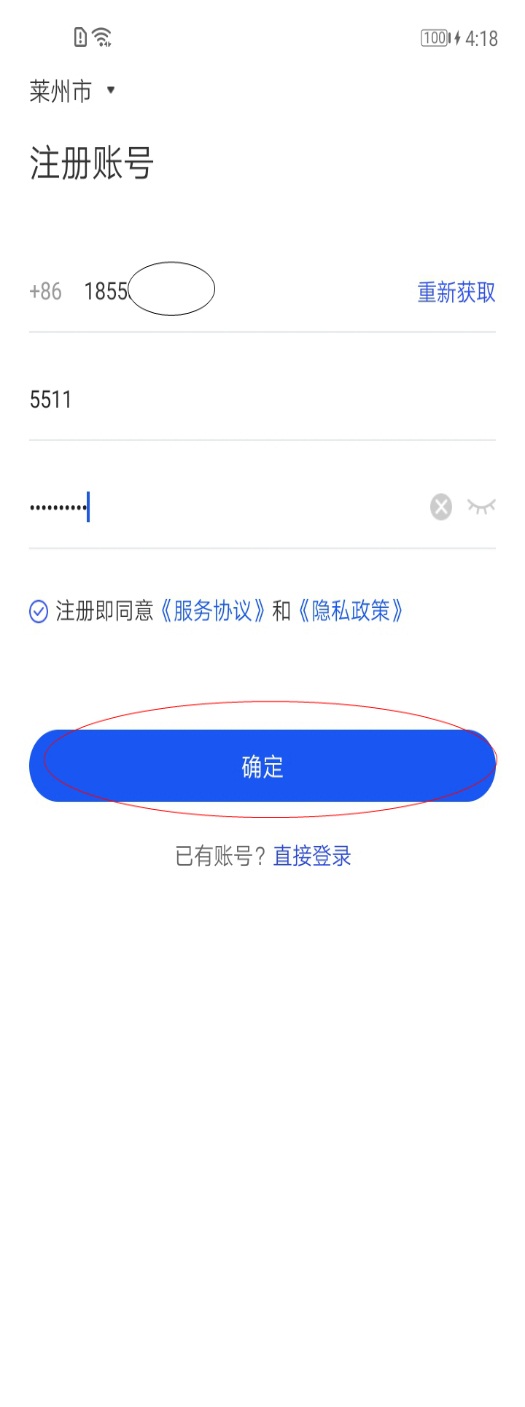 打开-我的-查看个人信息-点击-去身份认证。 输入姓名与身份证号并进行人脸识别。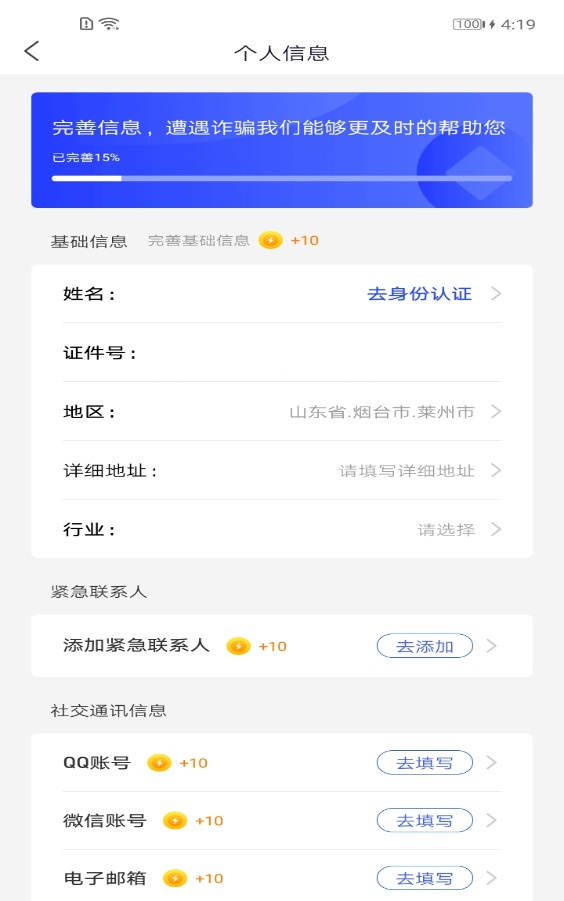 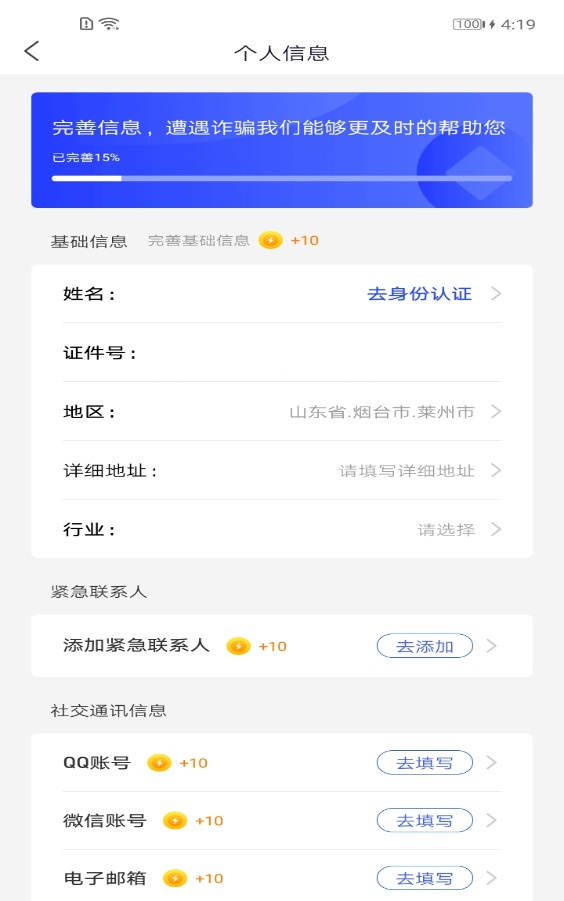 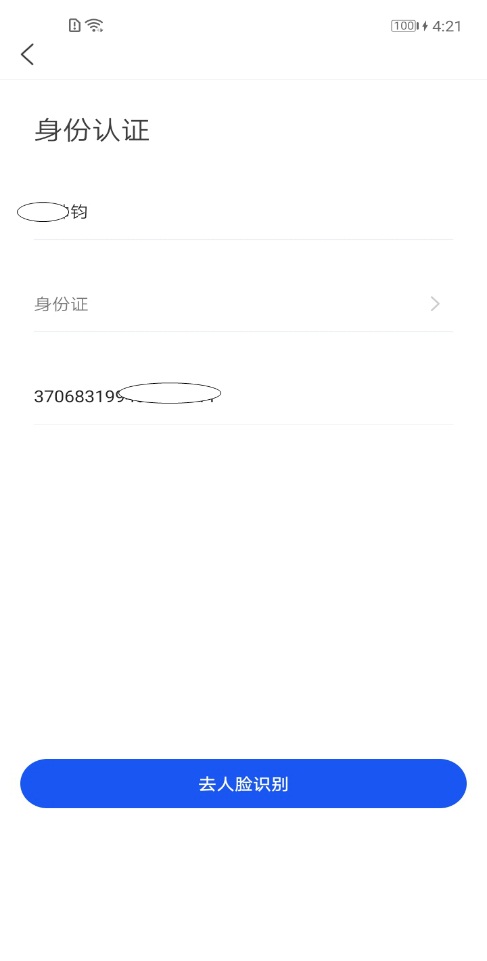 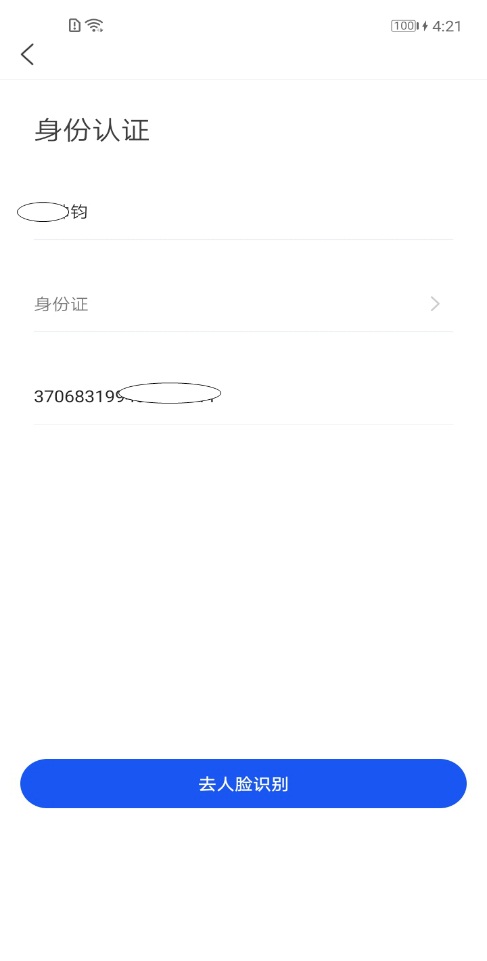 点击添加紧急联系人、添加社交通讯信息。完成认证后如下图所示：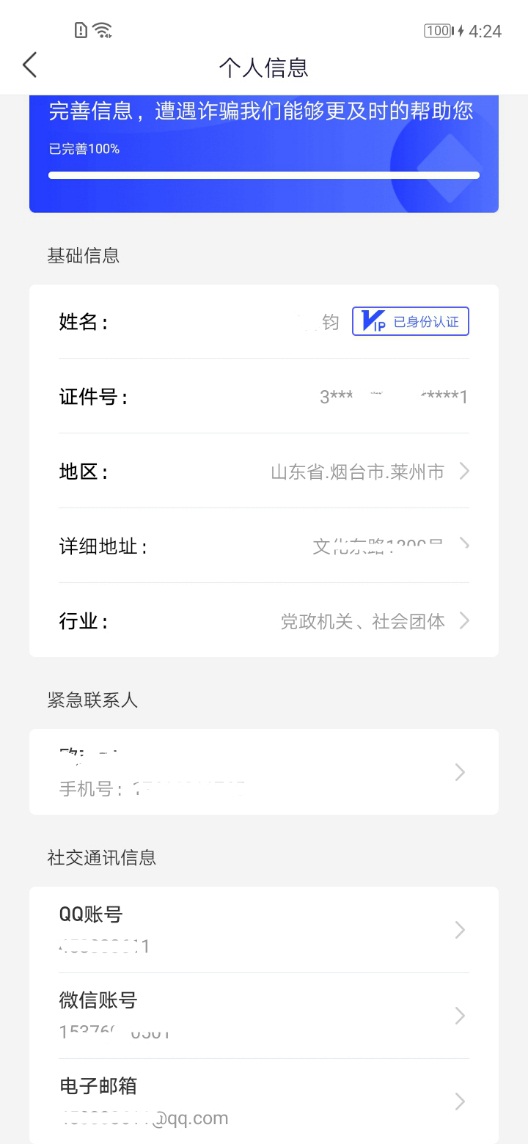 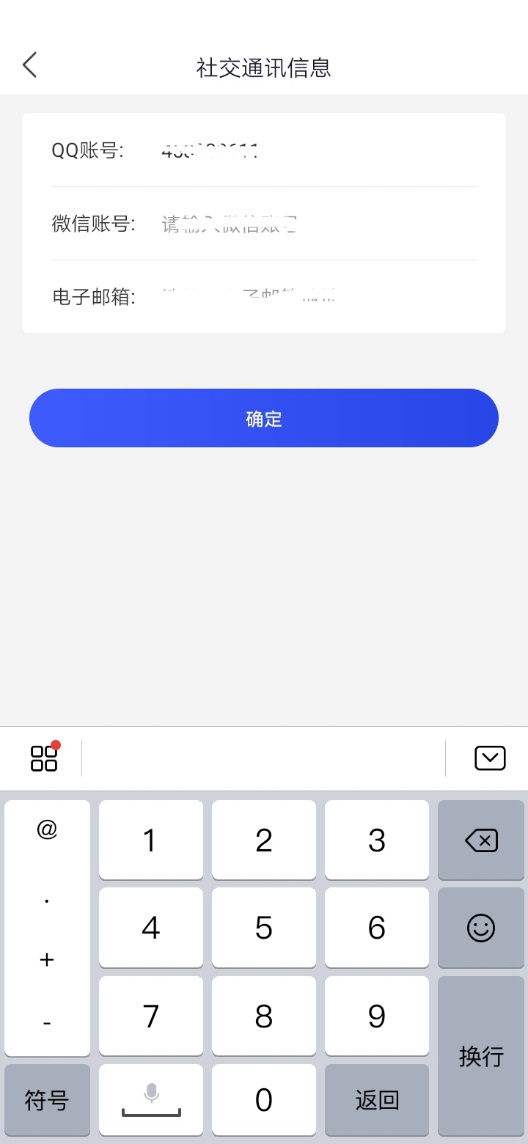 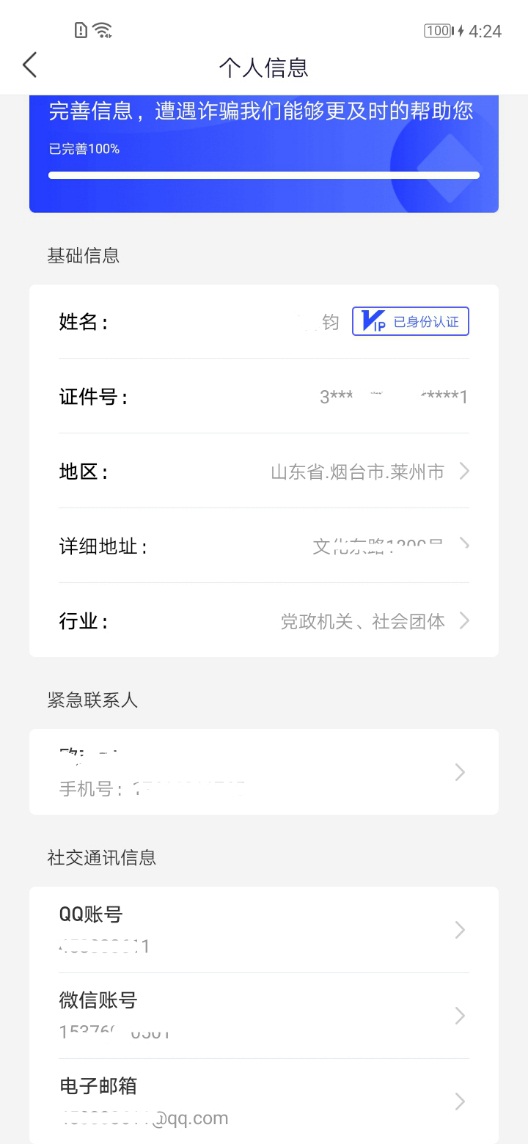 